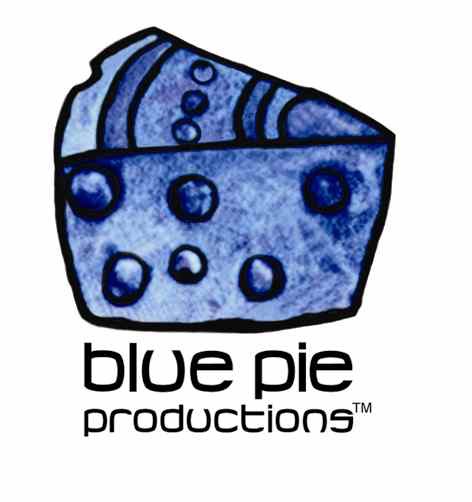 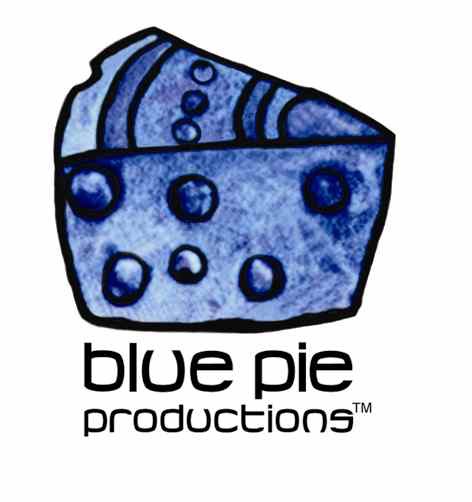 Blue Pie and Jim Stewart Music re-release of “The Masters of Roll” collection.****************************************************************************PRESS RELEASE EFFECTIVE IMMEDIATELY 7 December 2015: Blue Pie and Jim Stewart Music re-release of “The Masters of Roll” collection. Any fine music aficionado will get caught up in the historic masterpiece that is “The Masters of Roll”Assembled by Denis Condon - “The Masters of Roll” has taken forty years of work to gather the more than 8,000 piano rolls from which it is mastered. Many of the greatest pianists of all time used the reproducing piano as a way to faithfully record the true technique and personality of their performance.Upon obtaining one of these pianos as a teenager in 1948, Dennis became fascinated with these sophisticated machines. And so “The Masters of Roll” was born.Now re-released and repackaged to encumber the story and romanticism of the collection this collection of six full length albums is all available on iTunes. From Debussy to the rarities of Buskin and Mahler these original recordings provide the listener with an almost harrowing experience.Not only for the historian, but for all lovers of music alike. “The Masters of Roll” will take you to a time and place you could only dream of.Claude Achille: https://itunes.apple.com/us/album/masters-roll-claude-achille/id1039503631Igor Fyodorovich: https://goo.gl/dookljAlexander Raab: https://goo.gl/I0YkVsRarities Vol. 1: https://itunes.apple.com/us/album/masters-roll-rarities-vol./id1041429775Vladimir Pachmann: https://goo.gl/owhP6mVladimir Horowitz: https://goo.gl/El2J58****************************************************************************

ABOUT BLUE PIE THE RECORD LABEL:www.bluepierecords.com Blue Pie Records is one of the world’s leading independent record Labels and publishing houses. Blue Pie Records has a wide range of alliance-partnerships which it calls upon to create distribution, production, marketing and promotional systems for our artists, labels and global content partners. Blue Pie's priority artists include Sydonia, Burning the Day, Jack Derwin, The Benjamin Hyatt Band, Terry Oldfield, Phil Manzanera, Johnny Bennett, Suzanna Lubrano, The Objex, Gordon Waller, Dave Evans, Dale Bozzio, and Jessy Tomsko along with labels like ConcertHouse Music, TRAX Records, Mahoning Valley Records, Idyllium Muisc, Sugo Music,  Deluxe Records, Reality Entertainment, and PLG Music Group to name a few. Our live concert and video clip library continues to expand and includes live albums, video clips, and video concerts from artists including, Chicago, The Cars, Tiesto, Steve Aoki and Dave Evans to name a few. Blue Pie's roster of artists continues to gain worldwide recognition with chart success in the USA, Canada, Europe and Australia. Blue Pie is continually developing new markets for our artists, labels, content partners to connect and reach new consumers and fans for their music. The Blue Pie license team has placed over 2000 film, TV, cable show and advertising license sales over the past 3 years alone. The label provides transparent reporting and digital asset management services through its partner Blue Pie Data www.bluepiedata.com Blue Pie has developed exclusive digital content supply agreements with many companies including: DJ Central TV, Blue Vault Digital, Magic Blue Creative and their partners. The future is bright and we are wearing shades with our expansion into ASIA, North America and Latin America from 2013 onwards. For more information on Blue Pie please visit www.bluepie.com.auBlue Pie’s label roster includes:Electrik Blue Records USA  Rock Forever Records Reality Entertainment (For Australian and New Zealand) Globalev World Music Deluxe Records  Pride Music Concerthouse Music Self Made Records UKMedia World UnCanny IncSubsonic Records + Over 200 others. See our website for details. Search on 'blue pie' in Google for more information.**END***Press and Media Contact:Press and Media Manager  Blue Pie Unit 20 No 112 McEvoy Street Alexandria NSW 2015P: + 61 2 9310 0155F: + 61 2 9310 0166E: pr@bluepie.com.au W: www.bluepierecords.com ************************************************************************